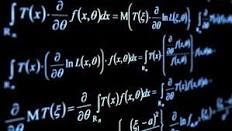 Offre de formationDemandeur(s)Identification du parcoursMétiers visés (liste en indiquant le secteur le cas échéant) et perspectives professionnelles du parcours :Objectifs de la formation :Objectif général :Objectifs spécifiques :Acquis d’apprentissages (Learning Outcomes) :Conditions d'accès à la formationTest d’admission :  Oui	 NonPerspectives académiquesPerspectives à l'échelle internationaleProgramme de la formation(Descriptif détaillé du parcours)PLAN DES ETUDESLicence Mathématiques Appliquées : Tronc CommunSemestre -1Licence Mathématiques Appliquées : Tronc CommunSemestre -2Licence Mathématiques Appliquées: Semestre -3Parcours : Actuariat et AssuranceLicence Mathématiques Appliquées : Semestre -4Parcours : Actuariat et Assurance Licence Mathématiques Appliquées : Semestre -5Parcours : Actuariat et Assurance Licence Mathématiques Appliquées:Semestre -6Parcours : Actuariat et Assurance( )#Le nombre d’étudiants par projet varie entre 2 et 4.**01H30  TD pour chaque projet ou encadrement de stage.*La formation présentielle peut durer 7 semaines.Programme des Modules du Tronc CommunSemestre 1Algèbre 1 (Unité fondamentale)(3h cours et 3h TD)(Semestre 1)Analyse 1 (Unité fondamentale)(3h cours et 3h TD)(Semestre 1)Algorithmique et Programmation 1 (Unité fondamentale)(1h30C, 1h30 TD) (Semestre 1)Simulation statistique avec ℛ (Unité transversale)(1h00 Cours et 1h00 TD) )(Semestre 1)Programme des Modules du Tronc CommunSemestre 2Algèbre 2 (EC Unité fondamentale)(3h cours et 3h TD)(Semestre 2)Analyse 2 (EC Unité fondamentale)(1h30 cours et 1h30 TD)(Semestre 2)Probabilités discrètes (EC Unité fondamentale)(1h30 cours et 1h30TD)(Semestre 2)Algorithmique et Programmation 2 (Unité fondamentale)(1h30C, 1h30 TD sur machine) (Semestre 2)Simulation numérique 1 avec Python (Unité Transversale)(1h Cours, 1h TD sur machine) (Semestre 2)Programme des unités d’enseignement de L2Semestre 3Algèbre (Unité fondamentale) (3h00 Cours et 3h00 TD) (Semestre 3)Analyse 3 (Unité fondamentale)(3h00 Cours et 3h00 TD) (Semestre 3)Probabilités (Unité fondamentale)(1h30 Cours et 1h30 TD)(Semestre 3)Anglais 1, 2 et 3 (Unité Transversale)(01h30 TD) (Semestre 1,2 et 3)Une certification des compétences de ce module est exigibleLes unités se déroulent uniquement sous forme de TD. A chaque séance, les «compétences» suivantes seront systématiquement cultivées.Compréhension orale : par le biais de documents audio/vidéo authentiques traitant de sujets d'actualité politique, sociale et bien évidemment scientifique. Une «teinte thématique» conditionnera le choix des supports documentaires afin de fournir aux étudiants, outre un bon niveau d'anglais général et usuel, une connaissance solide du vocabulaire spécifique à leur discipline principale.Expression orale en continu : par le biais de petites présentations hebdomadaires d'entraînement à la prise de parole (obligatoires mais non notées – sauf si la prestation permet l'octroi d’une note valorisante), d'une durée de 5 à 10 minutes, sur un sujet choisi par l'étudiant. Chaque présentation sera suivie d'un échange (questions / réponses) avec le reste du groupe TD.Interaction orale : échanges étudiants / enseignant mais également et surtout étudiants / étudiants. Débats d'idées, opposition, collaboration, etc. Il s'agit de favoriser la communication et d'encourager les étudiants à surmonter des appréhensions bien souvent liées à un manque de pratique.Compréhension écrite : étude de différents types de documents écrits authentiques (article de revue scientifique, article de journal, etc...). L'optique générale est semblable à celle de la compréhension orale dans le choix des thèmes abordés.Programme des unités d’enseignement de L2Semestre 4Probabilités avancées (Unité fondamentale) (3h Cours, 3h TD)(Semestre 4)Analyse 4 (Unité fondamentale)(3h00 Cours et 3h00 TD)(Semestre 4)Analyse des données et modèles de régression (Unité fondamentale)(1h30 cours ; 1h30 TD) (Semestre 4)Finance de marché (Unité Transversale)(1h30 Cours, 1h30 TD) (Semestre 4)Excel avancé (Unité Transversale)(1h30 Cours, 1h30 TD)(Semestre 4)Programme des unités d’enseignement de L3Semestre 5Analyse numérique (Unité fondamentale)(3h00 Cours et 3h00 TD)(Semestre 5)Mathématiques Financière  (Unité fondamentale)(3hCours, 3h TD)(Semestre 5)Assurance non vie et Réassurance (Unité fondamentale)(1h30 Cours, 1h30 TD)(Semestre 5)Anglais d’affaire  (Unité Transversale)(1h30 TD) (Semestre 5)Introduction à la « data science » (Unité Transversale)(1h00C, 1H00 TD) (Semestre 5)Programme des unités d’enseignement de L3Semestre 6Simulation Stochastique et Méthode de Monte-Carlo (Unité fondamentale)(1h30 Cours, 1h30 TD) (Semestre 6)Initiation à la théorie des tests (Unité fondamentale)(1H30 C, 1H30 TD) Semestre 6Chaine de Markov et processus de Poisson (Unité fondamentale) (1 h30 Cours et 1h30 TD)(Semestre 6)Mathématiques Actuarielles2 (Unité fondamentale) (1h30 Cours, 1h30 TD)(Semestre 6)Descriptif des activités pratiquesInter-liaisons entre les semestres du parcours, passerelles (à préciser), évaluation et progressionMéthodes pédagogiques adoptées (classiques et innovantes)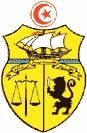 Ministère de l’Enseignement Supérieur et de la Recherche ScientifiqueDirection Générale de la Rénovation UniversitaireLicence Mathématiques Appliquées :Parcours Actuariat et AssurancePour la période : 2019-2020 / 2022-2023UniversitéEtablissementDépartement(s)DomaineSciences, technologies et études technologiquesMentionMathématiques AppliquéesParcours (ou spécialité)Actuariat et AssuranceNature de la licenceNormale	Co-constructionCo-diplomation	Co-habilitationType de formationInitiale	ContinueMode d’organisation de la formationPrésentielle 	A distance 	Mixte	AlternanceCommission Nationale SectorielleMathématiquesListe des métiers visés :Analyse de crédits et risques bancaires C1202Analyse et ingénierie financière M1201Etudes actuarielles en assurances C1105Rédaction et gestion en assurances C1109Souscription d’assurances C1110Mangement et ingénierie qualité industrielle H1502Mangement de groupe et de service en assurances C1108Indemnisations en assurances C1107Objectif général :L’objectif de cette formation est de former des cadres maîtrisant des concepts et des techniques mathématiques de haut niveau et aptes à les appliquer efficacement dans des contextes professionnels en actuariat et en finance. Les possibilités d’insertion professionnelles sont très larges, elles concernent en priorité les compagnies d’assurances, les institutions financières (Banques, intermédiaires en bourse, Sociétés de gestion de risques...) et les éditeurs de logiciels financiers.  Objectifs spécifiques : Cette formation est destinée principalement aux futurs cadres des compagnies d’assurance et des institutions financières. L’étudiant suivra à la fois des cours de sciences fondamentales (Mathématiques, Analyse de données, probabilités et statistiques, Mathématiques Actuarielles, Informatique…) et des cours orientés métiers (Finance de marché, Actuariat, méthodes numériques pour la finance…).  Ces cours sont adaptés aux métiers de la l’assurance et de la finance.Ce diplôme apporte une formation d’excellence dans des domaines tels que :- l’actuariat - la modélisation mathématique,- la gestion des risques financiers,- Aide à la décision,- Tarifications de produits d’assurances. - Développer les habiletés en connaissance de logiciels "lourds" et de techniques informatiques.InstructionsAcquis d’apprentissages : A la fin de la formation, les participants doivent être capables de : Connaissances (savoir) :Traitement statistique des bases de données financières. Modéliser des problèmes issus de l’assurance.Modélisation de la tarification, de provisionnement, gestion de risques en assurance, l'évaluation, la budgétisation des investissementsContrôler la gestion des risques financière.Comprendre la nature probabiliste du monde financier nécessite une analyse de la qualité et de mesure des instruments dérivés dans chaque modèle financier. Aptitudes (savoir-faire) : Traitement statistique des donnéesAnalyse financièreUtiliser des logiciels de modélisation et simulationDévelopper des logiciels d’aide à la décision en assurance.Attitudes (savoir-être) :Introduire de la nouveauté dans la résolution des problèmes dans un groupe Proposer ou entreprendre un travail, soit pour son accomplissement ou son avancement et en juger la qualité conformément aux règles de la profession.Travailler avec les autres de manière solidaire en contribuant au travail de l’équipe par ses idées et ses efforts.Adapter sa communication en fonction des personnes et des circonstances. Nature du Bac et répartitionNature du Bac et répartitionNombre prévu d'étudiants 
repartis sur les années d'habilitationBac Mathématiques Oui	 Non	30%Année 1 :20Année 2 :20Année 3 :20Année 4 :20Bac Sciences expérimentales Oui	 Non	40%Année 1 :20Année 2 :20Année 3 :20Année 4 :20Bac Economie et Gestion Oui	 Non	10%Année 1 :20Année 2 :20Année 3 :20Année 4 :20Bac Informatique Oui	 Non	10%Année 1 :20Année 2 :20Année 3 :20Année 4 :20Bac Lettres Oui	 Non		%Année 1 :20Année 2 :20Année 3 :20Année 4 :20Bac Sport Oui	 Non		%Année 1 :20Année 2 :20Année 3 :20Année 4 :20Bac Technique Oui	 Non	10%Année 1 :20Année 2 :20Année 3 :20Année 4 :20Autres (à préciser) : Oui	 Non		%Année 1 :20Année 2 :20Année 3 :20Année 4 :20Poursuivre des études en ingénierie financière et en Master Professionnel en Finance, Actuariat, Statistique, Data Science…Vue que les programmes de cette formation couvrent une grande partie des programmes des formations PEIP en France, il est possible d’établir des  partenariats avec le réseaux des écoles polytech en France permettant  aux étudiant de poursuivre leur  étude à l’étranger afin de s’ouvrir sur le monde, se familiariser avec une autre culture et bénéficier d’une validation internationale. InstructionsCodes des modules : Voir plan d'études.Volume horaire (règle/loi) : Voir plan d'études.Volume horaire total convenu : Voir plan d'études.Régime d’examen : Voir plan d'études.Règles de passage et de réussite :1) Pour chaque UE suivant le régime mixte, la règle est la suivante :Session principale :  MP= max (EP, (2EP+CC) /3)Session de rattrapage : MR=max (MP, ER, (2ER+CC) /3).EP= note de l'UE à la session principale ; CC= note du contrôle continu et ER= note de l'UE à la session de rattrapage.2) Le module Activités Pratiques en S6, doit être validé (avoir la moyenne) et sa note n’intervient pas dans le calcul de la moyenne générale en L3.3) Formule pour le calcul de la moyenne en L3 :Est déclaré Admis, en L3, tout étudiant ayant MU>=10 et NA>=10. La moyenne générale estMG = (3MU+ NA)/4.La mention est attribuée selon la moyenne MG et obéit à la règle générale. Si MU<10 ou NA=0, l’étudiant est déclaré redoublant.AvecMU = Moyenne de UE des deux semestres S5 et S6 pondérées avec leurs coefficients.NA = Note des Activités pratiques. En cas où les activités pratiques ne sont pas validées, NA=0Remarques :  - En cas de redoublement, l’étudiant ayant validé les activités pratiques conserve sa note NA pour l'année suivante.  - L’étudiant redoublant et ayant MU >=10 conserve sa moyenne MU pour l'année suivante.InstructionsUnités Fondamentales :1) Le programme des unités fondamentales fixées par la CNS est détaillé ci dessus.2) L’établissement demandeur d'une licence en mathématiques doit fournir le programme de chaque unité fondamentale qui n'est pas fixée par laCNS.Unités optionnelles : Les unités optionnelles doivent compléter la formation et leurs programmes doivent être fournis.Activités pratiques : L’établissement demandeur d'une licence en mathématiques doit préciser la nature de ces activités.Dans le cas où ces activités se déroulent durant le semestre S6, dans l’établissement, la CNS propose :Choix des sujetsUne liste de sujets de projets est proposée aux étudiants au début du semestre S5 (le nombre exact est ajusté à la rentrée en fonction des effectifs présents).La liste des sujets est arrêtée au début du semestre S5 par la commission de la licence.Les étudiants choisissent leurs projets avant la fin du semestreS5, les encadrants et le responsable de la licence veillent à ce que ceux-ci se répartissent sur l’ensemble des projets avec un nombre d’étudiants entre 2 et 4 par sujet. Chaque étudiant doit Faire au moins trois exposés devant son encadrant au cours de la préparation de son projet.Rédiger un document relatif à son sujet et l’écrire en Latex. L’encadrant apportera, avant la soutenance, les corrections nécessaires à ce document.Déposer une version définitive du mémoire auprès de la direction du département.Soutenir son mémoire en présence de tous les étudiants devant un même jury incluant tous les encadrants des projets.Unités Transversales : Voir Plan d'études. N°Unité d'enseignement (UE) / CompétencesCode de l'UE(Fondamentale / Transversale / Optionnelle)Code de l'UE(Fondamentale / Transversale / Optionnelle)Elément constitutif d'UE (ECUE)Volume total des heures de formation présentielles(14 semaines)Volume total des heures de formation présentielles(14 semaines)Volume total des heures de formation présentielles(14 semaines)Nombre de Crédits accordésNombre de Crédits accordésCoefficientsCoefficientsModalité d’évaluationModalité d’évaluationN°Unité d'enseignement (UE) / CompétencesCode de l'UE(Fondamentale / Transversale / Optionnelle)Code de l'UE(Fondamentale / Transversale / Optionnelle)Elément constitutif d'UE (ECUE)CoursTDTPECUEUEECUEUEContrôle continuRégime mixte1Algèbre 1LMAA111Algèbre 14242742h2Analyse 1LMAA112Analyse 14242742h3Algorithmique et programmation 1LMAA113Algorithmique et programmation 12121421h304OptionLMAA114A fixer par le département2121361,531h304OptionLMAA114A fixer par le département2121361,531h305TransversaleLMAA115LMAA115/1Anglais1213612X5TransversaleLMAA115LMAA115/2Simulation statistique avec R14143612XTOTAL = 343TOTAL = 3431611823015N°Unité d'enseignement (UE) / CompétencesCode de l'UE(Fondamentale / Transversale / Optionnelle)Code de l'UE(Fondamentale / Transversale / Optionnelle)Elément constitutif d'UE (ECUE)Volume total des heures de formation présentielles(14 semaines)Volume total des heures de formation présentielles(14 semaines)Volume total des heures de formation présentielles(14 semaines)Nombre de Crédits accordésNombre de Crédits accordésCoefficientsCoefficientsModalité d’évaluationModalité d’évaluationN°Unité d'enseignement (UE) / CompétencesCode de l'UE(Fondamentale / Transversale / Optionnelle)Code de l'UE(Fondamentale / Transversale / Optionnelle)Elément constitutif d'UE (ECUE)CoursTDTPECUEUEECUEUEContrôle continuRégime mixte1Algèbre 2LMAA121Algèbre 24242742h2Analyse et ProbabilitésLMAA122LMAA122/1Analyse 2212147241h302Analyse et ProbabilitésLMAA122LMAA122/2Probabilités discrètes212137241h303Algorithmique et programmation 2LMAA123Algorithmique etProgrammation 22121421h304OptionLMAA124A fixer par le département2121361,531h304OptionLMAA124A fixer par le département2121361,531h305TransversaleLMAA125LMAA125/1Anglais 2213612X5TransversaleLMAA125LMAA125/2Simulation numérique 1 avec Python14143612XTOTAL = 343TOTAL = 3431611823015N°Unité d'enseignement (UE) / CompétencesCode de l'UE(Fondamentale / Transversale / Optionnelle)Code de l'UE(Fondamentale / Transversale / Optionnelle)Elément constitutif d'UE (ECUE)Volume total des heures de formation présentielles(14 semaines)Volume total des heures de formation présentielles(14 semaines)Volume total des heures de formation présentielles(14 semaines)Nombre de Crédits accordésNombre de Crédits accordésCoefficientsCoefficientsModalité d’évaluationModalité d’évaluationN°Unité d'enseignement (UE) / CompétencesCode de l'UE(Fondamentale / Transversale / Optionnelle)Code de l'UE(Fondamentale / Transversale / Optionnelle)Elément constitutif d'UE (ECUE)CoursTDTPECUEUEECUEUEContrôle continuRégime mixte1Algèbre 3LMAA231Algèbre4242742h2Analyse 3LMAA232Analyse 34242742h3ProbabilitésLMAA233Probabilités 2121421h304OptionLMAA234LMAA234/1A fixer par le département2121361,531h304OptionLMAA234LMAA234/2A fixer par le département2121361,531h305TransversaleLMAA235LMAA235/1Anglais 3213612X5TransversaleLMAA235LMAA235/2Soft Skills14143612XTOTAL = 343TOTAL = 3431611823015N°Unité d'enseignement (UE) / CompétencesCode de l'UE(Fondamentale / Transversale / Optionnelle)Code de l'UE(Fondamentale / Transversale / Optionnelle)Elément constitutif d'UE (ECUE)Volume total des heures de formation présentielles (14 semaines)Volume total des heures de formation présentielles (14 semaines)Volume total des heures de formation présentielles (14 semaines)Nombre de Crédits accordésNombre de Crédits accordésCoefficientsCoefficientsModalité d’évaluationModalité d’évaluationN°Unité d'enseignement (UE) / CompétencesCode de l'UE(Fondamentale / Transversale / Optionnelle)Code de l'UE(Fondamentale / Transversale / Optionnelle)Elément constitutif d'UE (ECUE)CoursTDTPECUEUEECUEUEContrôle continuRégime mixte1Probabilités avancéesLMAA241Probabilités avancées4242742h2Analyse 4LMAA242Analyse 44242742h3Analyse des donnéesLMAA243Analyse des données et Régression2121421h304OptionLMAA244LMAA244/1A fixer par le département2121361,531h304OptionLMAA244LMAA244/2A fixer par le département2121361,531h305TransversaleLMAA245LMAA245/1Finance de Marché14143612X5TransversaleLMAA245LMAA245/2Excel Avancé213612XTotal = 343Total = 3431611823015N°Unité d'enseignement (UE) / CompétencesCode de l'UE(Fondamentale / Transversale / Optionnelle)Code de l'UE(Fondamentale / Transversale / Optionnelle)Elément constitutif d'UE (ECUE)Volume total des heures de formation présentielles(14 semaines)Volume total des heures de formation présentielles(14 semaines)Volume total des heures de formation présentielles(14 semaines)Nombre de Crédits accordésNombre de Crédits accordésCoefficientsCoefficientsModalité d’évaluationModalité d’évaluationN°Unité d'enseignement (UE) / CompétencesCode de l'UE(Fondamentale / Transversale / Optionnelle)Code de l'UE(Fondamentale / Transversale / Optionnelle)Elément constitutif d'UE (ECUE)CoursTDTPECUEUEECUEUEContrôle continuRégime mixte1Analyse numériqueLMAA351Analyse numérique4242743h2Mathématiques financièresLMAA352Mathématiques financières4242743h3Assurance non vie et RéassuranceLMAA353Assurance non vie et Réassurance2121422h4OptionLMAA354LMAA354/1A fixer par le département2121361.531h304OptionLMAA354LMAA354/2A fixer par le département2121361.531h305TransversaleLMAA355LMAA355/1Anglais d’affaire213612X5TransversaleLMAA355LMAA355/2Introduction Data Sciences14143612XTOTAL = 343TOTAL = 3431611823015N°Unité d'enseignement (UE) / CompétencesCode de l'UE(Fondamentale / Transversale / Optionnelle)Code de l'UE(Fondamentale / Transversale / Optionnelle)Elément constitutif d'UE (ECUE)Volume total des heures de formation présentiellesVolume total des heures de formation présentiellesVolume total des heures de formation présentiellesNombre de Crédits accordésNombre de Crédits accordésCoefficientsCoefficientsModalité d’évaluationModalité d’évaluationN°Unité d'enseignement (UE) / CompétencesCode de l'UE(Fondamentale / Transversale / Optionnelle)Code de l'UE(Fondamentale / Transversale / Optionnelle)Elément constitutif d'UE (ECUE)CoursTDTPECUEUEECUEUEContrôle continuRégime mixte1Simulation et Statistique LMAA361Simulation stochastique et  Méthode de Monte-Carlo212136243h1Simulation et Statistique LMAA361Initiation à la théorie des tests 212136242Processus Stochastique et ActuariatLMAA362Chaine de Markov et Processus de Poisson212136243h2Processus Stochastique et ActuariatLMAA362Mathématique Actuarielle 2212136243Activités pratiquesLMAA363Méthodologie,Projet et Soutenance18187Voir rubrique conditions de réussiteVoir rubrique conditions de réussiteTOTAL = 168TOTAL = 16884843015UEFAlgèbre 1Algèbre 11Calculs algébriques.Calculs algébriques.1.1Sommes et produits finis.1.2Sommes doubles.1.3Formule du binôme.2Vocabulaire ensembliste.Vocabulaire ensembliste.2.1Eléments de logique.2.2Eléments de la théorie des ensembles.2.3Ensembles finis et dénombrement.2.4Applications et relations : ordre, équivalence, classe d’équivalence, ensemble quotient.3Rappels d'arithmétique dans l’ensemble des entiers relatifs.Rappels d'arithmétique dans l’ensemble des entiers relatifs.3.1Division euclidienne, Congruence…..3.2PGCD, PPCM….3.3Théorème de Gauss, Identité de Bezout, Algorithme d’Euclide…4Structures algébriques usuelles.Structures algébriques usuelles.3.1Structure de groupe :Sous-groupes, sous-groupes de Z.Groupe monogène.Ordre d’un élément, Théorème de Lagrange.Morphisme de groupes.Le groupe Sn, le groupe Z/nZ.3.2Structures d’anneau et de corps.5PolynômesPolynômes5.1Anneau des polynômes à une indéterminée sur IR ou C.5.2Fonctions polynomiales et racines.5.3Arithmétique dans K[X ] : Divisibilité et division euclidienne :PPCM, PGCD. 5.4Polynômes irréductibles de C[X ] et IR[X ] : Décomposition en facteurs irréductibles, Division suivant les puissances croissantes,Relation entre racines et coefficients.6Fractions rationnelles.Fractions rationnelles.6.1Corps K(X) (K = IR ou C).6.2Forme irréductible d’une fraction rationnelle. Fonction rationnelle.6.3Degré, partie entière, zéros et pôles, multiplicités.6.4Décomposition en éléments simples sur C et sur IR.UEFAnalyse 1Analyse 11Nombres réels. Nombres réels. 1.1Ensembles de nombres usuels : IN, Z, D, Q.1.2Nombres réels. Généralités : majorant, minorant, minimum, maximum, borne supérieure, borne inférieure. Axiome de la borne supérieure. Intervalles de IR. Droite numérique achevée.1.3Théorème d'Archimède et densité.2Suites numériques. Suites numériques. 2.1Rappels sur les suites : Suite majorée, suite minorée, suite bornée, suite monotone. Suite extraite.2.2Convergence d’une suite numérique. Définition de la limite. Opérations sur les limites. Limites infinies.2.3Théorèmes d’existence de limites. Suites monotones bornées. Suites adjacentes. Segments emboités, Théorème de Bolzano-Weierstrass.2.4Suite de Cauchy. Définition. IR est complet.2.5Suites particulières : suites arithmétiques, géométriques, suites récurrentes linéaires.2.6Suites complexes.3Fonctions de la variable réelle. Fonctions de la variable réelle. 3.1Limite, continuité. Généralités. Limite d’une fonction en un point. Limite à gauche et à droite. Extension de la notion de limite. Cas des fonctions monotones. Opérations sur les limites. Continuité. Opération sur les fonctions continues.Théorèmes des valeurs intermédiaires. Fonction continue strictement monotone sur un intervalle. Continuité uniforme. Fonction Lipchitzienne. Théorème de Heine.3.2Dérivation. Définition et premières propriétés.Dérivées successives. Formule de Leibnitz.Théorèmes de Rolle. Théorème des accroissements finis. Dérivées et sens de variation.3.3Fonctions usuelles et leurs réciproques(les fonctions hyperboliques réciproques uniquement en TD).3.4Fonctions convexes. 3.5Dérivation des fonctions de IR dans C.4Analyse asymptotique. Analyse asymptotique. 4.1Comparaison locale de fonctions. Fonction dominée par une autre, fonction négligeable devant une autre. Fonctions équivalentes4.2Développements limités.Généralités. Intégration terme à terme d'un D.L.Formule de Taylor-Young. D.L. des fonctions usuelles.Opérations sur les D.L. (somme, produit, composée, quotient)4.3Applications des D.L. (recherche de limite, Position d’une courbe par rapport à sa tangente.)4.3Développements asymptotiques. (Position d’une courbe par rapport à son asymptote.)UTAlgorithmique et Programmation 1  Algorithmique et Programmation 1  Algorithmique et Programmation 1  1Introduction à l'algorithmique.Introduction à l'algorithmique.Introduction à l'algorithmique.2Environnement algorithmique.Environnement algorithmique.Environnement algorithmique.3Types de données, constante, Variables.Types de données, constante, Variables.Types de données, constante, Variables.4Structures conditionnelles.Structures conditionnelles.Structures conditionnelles.5Structures itératives.Structures itératives.Structures itératives.6Les types structurés.Les types structurés.Les types structurés.6.1Tableaux unidimensionnel (vecteur).Tableaux unidimensionnel (vecteur).6.2Tableaux bidimensionnels (Matrices).Tableaux bidimensionnels (Matrices).6.3Les enregistrements. Les enregistrements. 7Algorithmes de tri : par sélection, par insertion, à bulle, quick sort, etc.Algorithmes de tri : par sélection, par insertion, à bulle, quick sort, etc.Algorithmes de tri : par sélection, par insertion, à bulle, quick sort, etc.8Algorithmes de recherche (recherche par dichotomie).Algorithmes de recherche (recherche par dichotomie).Algorithmes de recherche (recherche par dichotomie).9Procédures et fonctions.Procédures et fonctions.Procédures et fonctions.10Mode de passage de paramètres.Mode de passage de paramètres.Mode de passage de paramètres.10.110.1Passage par adresse.10.210.2 Passage par valeur.11Récursivité.Récursivité.Récursivité.12Notion de pointeur. Opérateurs sur les pointeurs.Notion de pointeur. Opérateurs sur les pointeurs.Notion de pointeur. Opérateurs sur les pointeurs.UETProgrammation statistique avec ℛProgrammation statistique avec ℛ1Initiation au logiciel ℛ.Initiation au logiciel ℛ.2Statistiques unidimensionnelle.Statistiques unidimensionnelle.2.1Généralités (Historique, motivations, Notions de statistique quantitative, qualitative, population effectif,...)2.2Représentations graphiques (Diagrammes en tubes, en barres, en bandes, circulaires, Triangulaires, en batons, Tiges-Feuilles, Histogrammes, Boxplot, en Violon,...)2.3Les Paramètres statistiques.Paramètres de position (Mode, Moyenne, Médiane, ...)Paramètres de dispersion (Etendue, Ecart-moyen, Ecart-médiane, Ecart-type, Quartiles, déciles, centiles, quantiles,...)Paramètres de concentration (Médiale, Courme de Lorentz, Indice de Gini,...)Paramètres de forme (Paramètres de Yule, de Pearson, de Fisher,...).3Statistiques bidimensionnelle.Statistiques bidimensionnelle.3.1Généralités.3.2Ajustement par régression linéaire.Méthode graphique.Méthode de Mayer.Méthode des moindres carrés.Méthodes Médiane-Médiane de Tukey.3.3Ajustement  fonctionnel (polynomial, puissance, logarithmique,...)3.4Statistiques Chronologiques.Généralités (Moyennes mobiles, indices saisonniers,...).Ajustement linéaire (Droite du Trend).Ajustement Fonctionnel.UEFAlgèbre 2Algèbre 21Espaces vectoriels. Espaces vectoriels. 1.1Espaces vectoriels, sous espaces vectoriels. 1.2Espaces de dimension finie, bases, théorème de la base incomplète, somme directe d’une famille finie de sous espaces vectoriels….2Matrices et applications linéaires.Matrices et applications linéaires.2.1Opérations sur les matrices, rang d’une matrice. 2.2Applications linéaires, matrice d’une application linéaire, théorème du rang.2.3Changement de base, matrices semblables, matrices équivalentes.2.4Méthode de Pivot de Gauss (résolution de système linéaire, recherche de l’inverse d’une matrice).3Déterminants (calcul pratique, applications aux systèmes de Cramer). Déterminants (calcul pratique, applications aux systèmes de Cramer). UEFAnalyse 2Analyse 21Intégration. Intégration. 1.1Intégrale d’une fonction en escalier sur un segment, fonctions intégrables au sens de Riemann. Propriétés de l’intégrale (linéarité, croissance, relation de Chasles). Formule de la moyenne.1.2Inégalités de Minkowski et Cauchy-Schwarz. Sommes de Riemann.1.3Primitives, intégration par parties, formule de Taylor avec reste intégrale. 1.4Changement de variables. Calcul de primitives (polynômes en sin et cos, fractions rationnelles, fractions rationnelles en sin et cos, fractions rationnelles en x et racine(ax+b), fractions rationnelles en x et racine (ax2+bx+c).2Equations différentielles linéaires.  Equations différentielles linéaires.  2.1Equations différentielles linéaires du premier ordre. Méthode de variation de la constante.2.2Equations différentielles linéaires du second ordre à coefficients constants. ECUFProbabilités discrètes.Probabilités discrètes.1Séries numériques à termes positifs.Séries numériques à termes positifs.1.1Suite des sommes partielles.1.2Critère de comparaison, comparaison somme partielle et intégrale (sans passer par les intégrales généralisées) et applications aux séries de Riemann.2Introduction au calcul des probabilités sur un ensemble au plus dénombrable.Introduction au calcul des probabilités sur un ensemble au plus dénombrable.2.1Expérience aléatoire événements et opérations sur les événements.2.2Probabilités sur un univers fini; probabilités uniformes;  modèles d'urnes.2.3Conditionnement et indépendance.2.4Théorème de Bayes et formule de Bayes.3Variables aléatoires à une dimension.Variables aléatoires à une dimension.3.1Généralités ; Fonction de répartition.3.2Variables aléatoires discrètes.3.3Loi de probabilités.3.4Espérance mathématique; Variance.3.5Fonction des moments ; génératrices.3Exemples de lois usuelles discrètes.Exemples de lois usuelles discrètes.3.1Loi de Bernoulli; Binomiale; Géométrique; Poisson.3.2Négative binomiale; Hypergéométrique.UFAlgorithmique et Programmation 2 Algorithmique et Programmation 2 1Introduction à la complexité des algorithmes.Introduction à la complexité des algorithmes.1.1Notions de complexité algorithmique en se basant sur un exemple. 1.2Les grandes familles de complexité d’algorithme :  constants,  logarithmiques, linéaires, quasi-linéaires,  quadratique,  cubiques, exponentiels.1.3Notations asymptotiques.2Sur l’allocation de mémoire et l’importance de la dynamicité.Sur l’allocation de mémoire et l’importance de la dynamicité.3Listes chaînées (Unidirectionnelles, bidirectionnelles, circulaires).Listes chaînées (Unidirectionnelles, bidirectionnelles, circulaires).4Opération sur les listes chaînées.Opération sur les listes chaînées.4.1Insertion d’un maillon (au début, au milieu et à la queue d’une liste.4.2Suppression d’un maillon (au début, au milieu et à la queue d’une liste).5Types abstraits de données.Types abstraits de données.6Piles, files.Piles, files.6.1Spécification des opérations (empiler, dépiler, enfiler, défiler, ….).6.2Implantation avec tableaux et listes chaînées.7Piles, files.Piles, files.7.1Définitions.7.2Arbres binaires.7.3Parcours d'Arbres binaires.7.4Opérations sur les arbres binaires de recherche.UETSimulation numérique 1 avec Python1Initiation à  Python.2Calcul sur les nombres complexes.3Fonction d'une variable, traçage de courbes.4Calcul sur les polynômes : Racines, PGCD, Schémas de Hörner.5Arithmétique: Nombres premiers, Algorithme d'Euclide, Les nombres de Fibonacci, Les nombres de Mersenne, calcul de " a mod b ".6Calcul sur les suites.7Fonctions continues, la fonction exp : exp(x) = lim (1+x/n)nUEFAlgèbreAlgèbre1Réduction des endomorphismes et des matrices carrées.Réduction des endomorphismes et des matrices carrées.1.1Généralités.Éléments propres d’un endomorphisme, d’une matrice carrée.Polynôme caractéristique, polynôme minimal.1.2Endomorphismes.Endomorphismes et matrices carrées diagonalisables.Endomorphismes nilpotents, matrices nilpotentes.1.3Polynômes d’un endomorphisme, d’une matrice carrée.Lemme de décomposition des noyaux.Polynômes annulateurs et diagonalisation.Endomorphismes à polynôme minimal scindé.2Normes.Normes.2.1Normes dans un espace vectoriel.2.2Normes sur IRn (équivalence admise en général, démontrée pour N1, N2 et N∞.)2.3Norme induite d’une matrice et d’une application linéaire.3Espaces euclidiens.Espaces euclidiens.3.1Produit scalaire.3.2Norme associée à un produit scalaire.3.3Bases orthonormées.3.4Procédé de Schmidt.3.5Projections.UEFAnalyse 3 (Semestre 3)Analyse 3 (Semestre 3)1Intégrales généralisées.Intégrales généralisées.1.1Généralités.1.2Convergence absolue.1.3Critères de comparaison et d’équivalence.1.4Règle d’Abel.2Séries numériques.Séries numériques.2.1Définitions et propriétés.2.2Séries à termes positifs.Critère de comparaison.Règles de d’Alembert et de Cauchy.Critères d’équivalence.2.3Séries à termes quelconquesConvergence absolue.Séries alternées.Critère d’Abel.2.4Equivalence des sommes partielles et des restes.2.5Produit de Cauchy de deux séries absolument convergentes.3Eléments de topologie de Rn.Eléments de topologie de Rn.3.1Normes usuelles sur Rn. 3.2Boules, voisinages, ouverts, fermés,3.3Suites de Rn. 3.4Adhérence, intérieur et frontière.3.5Compacité d’une partie de Rn (définition à l’aide des suites). 3.6Parties connexes, connexité par arcs.4Suites et séries de fonctions.Suites et séries de fonctions.4.1Suites de fonctions.Convergences simple et uniforme.Théorèmes de continuité, dérivabilité et d’intégration.Théorème de convergence dominée pour les suites de fonctions continues par morceaux définies sur un intervalle quelconque. (Admis)4.2Séries de fonctions.Convergences simple uniforme et normale.Critère d’Abel.Théorèmes de passage à la limite, de dérivation et d’intégration terme à terme.UEFProbabilités (Semestre 3)Probabilités (Semestre 3)1Espace probabiliséEspace probabilisé1.1Tribu (Tribu engendrée, Tribu borélienne)1.2Espace probabilisé, probabilitéDistinguer deux cas : cas discret (L’univers est au plus dénombrable), cas continu (L’univers est non dénombrable tel qu’un intervalle non réduit à un point)1.3Probabilité conditionnelle, indépendance1.4Formule de la probabilité totale, théorème de Bayes et applications2Loi d’une variable aléatoire continue réelleLoi d’une variable aléatoire continue réelle2.1Densité d'une variable aléatoire réelle2.2Fonction de répartition, Médiane, Quantile, Mode2.3Espérance mathématique, variance, moments d’ordre supérieurs2.4Calcul de loi (loi de g(X))2.5Fonction génératrice des moments et calcul de E(g(X))3Lois usuelles continuesLois usuelles continues3.1Loi uniforme3.2Loi exponentielle, loi de Cauchy, loi Gamma3.3Loi normale4Lois dérivées de la loi normaleLois dérivées de la loi normale4.1Loi Khi deux4.2Loi de Student4.3Loi de Fisher5Lois jointesLois jointes5.1Lois jointes continues, densité marginale, densité conditionnelle, Théorème de changement variables (Loi de g(X, Y))5.2Loi de la somme des variables aléatoires indépendantes continues5.3E (g(X, Y)), Covariance, Corrélation linéaire, régression linéaire simple6Convergence des suites de variables aléatoires et TCLConvergence des suites de variables aléatoires et TCL6.1Inégalités en probabilités (Inégalité de Tchebychev, Inégalité de Markov)6.2Fonction caractéristique6.3Types de convergence des suites de variables aléatoires dans le cas continue ou discret (Convergence en probabilité, convergence en moyenne quadratique, convergence en loi)6.4Théorème central limite et loi des grands nombres6.5Applications du TCL7Outils et méthodes de simulationOutils et méthodes de simulation7.1Méthode de simulation de variables aléatoires (Méthode d’inversion, Acceptation rejet)7.2Méthode de Monte-CarloUEFProbabilités avancées : Semestre 4Probabilités avancées : Semestre 41Tribus et fonctions mesurablesTribus et fonctions mesurables2Mesures et notion d’intégraleMesures et notion d’intégrale3Espérance d’une variable aléatoire et théorème de transfertEspérance d’une variable aléatoire et théorème de transfert3.1Lois de probabilités3.2Notion d’indépendance2Vecteurs GaussiensVecteurs Gaussiens2.1Exemple fondamental2.2Définition, fonction des moments génératrice d’un vecteur Gaussien2.3Transformation linéaire d’un vecteur gaussien2.4Vecteurs gaussiens et indépendance3Espérance conditionnelle sur L2()Espérance conditionnelle sur L2()3.1Espérance conditionnelle (projection), propriétés3.2Lois conditionnelles (noyau)4Convergence des suites de variables aléatoiresConvergence des suites de variables aléatoires4.1Lemme de Borel-Cantelli4.2Convergence presque sûrement, convergence en probabilité, convergence en moyenne quadratique, convergence dans Lp, convergence en loi 4.3Loi des grands nombres4.4Théorème central limite (version multi variée)UEFAnalyse 4Analyse 41Séries entières.Séries entières.1.1Lemme d’Abel, rayon de convergence.1.2Dérivation et intégration des séries entières réelles.1.3Fonctions usuelles d’une variable complexe.1.4Développement en séries entières des fonctions usuelles.1.5Produit de deux séries entières.1.6Parties connexes, connexité par arcs.2Séries de Fourier.Séries de Fourier.2.1Séries trigonométriques.2.2Coefficients de Fourier.2.3Convergence en moyenne quadratique, normale.2.4Théorème de Dirichlet. 2.5Formule de Parseval.3Fonctions à plusieurs variables.Fonctions à plusieurs variables.3.1Limite.3.2Continuité.4Calcul différentiel.Calcul différentiel.4.1Dérivées partielles d’ordre 1 et 2, fonctions de classe C1 et de classe C2 sur un ouvert de Rn. 4.2Différentiabilité d’une fonction de Rn dans Rm; matrice jacobienne. 4.3Théorème de Schwarz.4.4Formule de Taylor d’ordre 2, matrices hessiennes, extrémas.5Intégrale dépendant d’un paramètre.Intégrale dépendant d’un paramètre.5.1Continuité.5.2Dérivabilité.UEFAnalyse des données et modèles de régressionAnalyse des données et modèles de régression1Loi normale (Rappel) et Régression linéaire simple.Loi normale (Rappel) et Régression linéaire simple.2Régression linéaire multiple.Régression linéaire multiple.3Régression logistique.Régression logistique.4Régression linéaire généralisée.Régression linéaire généralisée.5Analyse en Composantes Principales (ACP)Analyse en Composantes Principales (ACP)5.1approche géométrique5.2Représentations graphiques5.3Matrice des corrélations5.4Représentation des variables5.5Représentation des individus6Analyse factorielle des correspondances (AFC)Analyse factorielle des correspondances (AFC)6.1Représentation graphique6.2Interprétation des résultats de l’AFC.7Analyse DiscriminanteAnalyse Discriminante7.1Analyse discriminante décisionnelleUEFFinance de marchéFinance de marché1Approprié les informations sur les mécanismes de fonctionnement des marchés.Approprié les informations sur les mécanismes de fonctionnement des marchés.2 Mettre en application les caractéristiques des titres comme : les actions, les obligations, le change, les matières premières Mettre en application les caractéristiques des titres comme : les actions, les obligations, le change, les matières premières3Neutraliser les risques financiers à partir d’une bonne connaissance des produits dérivésNeutraliser les risques financiers à partir d’une bonne connaissance des produits dérivés4Finance comportementale et matières connexes Finance comportementale et matières connexes 4.1Expliquer la fluctuation des cours par le comportement des individus pas toujours rationnel, psychologie appliquée à la finance.4.2Analyser la réaction des autres investisseurs et choisir les titres à acquérirUEFExcel avancéExcel avancéExcel avancé1Partie 1Partie 1Partie 11.11.1Notions de base en algorithmique.1.21.2Excel ans son environnement.1.31.3Les fonctions Excel.1.41.4Les extensions Excel : Solver, Analysis tool Pack.2Partie 2 Partie 2 Partie 2 2.12.1Les variables.2.22.2La gestion d’erreurs.2.32.3Les modules, formes et classes.2.42.4Les bonnes pratiques.3Partie 3Partie 3Partie 33.1Présentation des Macro VBA.Présentation des Macro VBA.3.2Implémentation modulaire d’un projet en VBA.Implémentation modulaire d’un projet en VBA.UFANALYSE NUMERIQUEANALYSE NUMERIQUE1Rappels et compléments d’algèbre linéaire.Rappels et compléments d’algèbre linéaire.1.1Normes matricielles.1.2Conditionnement. 2Résolution des systèmes linéaires.Résolution des systèmes linéaires.2.1Méthodes directes. Méthode de Gauss. Factorisations LU.Factorisation de Cholesky.2.2Méthodes itératives.Méthode de Jacobi.Méthode de Gauss-Siedel.Méthode de relaxation.3Calcul des valeurs et des vecteurs propres d’une matrice.Calcul des valeurs et des vecteurs propres d’une matrice.3.1Méthode de la puissance.3.2Méthode de la puissance inverse. 4Interpolation et approximation polynômiale.Interpolation et approximation polynômiale.4.1Interpolations polynômiale.Interpolation de Lagrange.Interpolation d’Hermite. 4.2Polynômes de meilleures approximations. Meilleure approximation uniforme.Meilleure approximation au sens des moindres carrés continue.Meilleure approximation au sens des moindres carrés discret.5Intégration numérique.Intégration numérique.5.1Formule de quadrature de Newton-Cotes.5.2Formule de quadrature de Gauss.6Résolution numérique des équations non linéaires.Résolution numérique des équations non linéaires.6.1Méthode de la sécante.6.2Méthode des approximations successives.6.2Méthode de Newton.UEFMathématiques Financière Mathématiques Financière 1Introduction GénéraleIntroduction Générale2Les Intérêts Simples : Notions de base : principe et modes de paiement, Formules des intérêts simples, Valeur acquise par un capital placé à intérêts simples, Valeur actuelle par un capital placé à intérêts simples.Les Intérêts Simples : Notions de base : principe et modes de paiement, Formules des intérêts simples, Valeur acquise par un capital placé à intérêts simples, Valeur actuelle par un capital placé à intérêts simples.3L’Escompte : définition et différentes catégories d’escompte, Equivalence des effets, Taux réel de l’opération d’escompte, Les Opérations Financières à Long Terme.L’Escompte : définition et différentes catégories d’escompte, Equivalence des effets, Taux réel de l’opération d’escompte, Les Opérations Financières à Long Terme.4Les Intérêts Composés : Formule fondamentale d’intérêts composés, Taux proportionnels et taux équivalents, Principe de capitalisation et d’actualisation, Equivalence entre deux ou plusieurs capitaux.Les Intérêts Composés : Formule fondamentale d’intérêts composés, Taux proportionnels et taux équivalents, Principe de capitalisation et d’actualisation, Equivalence entre deux ou plusieurs capitaux.5Les Annuités : Notions de base, Annuités constantes (de fin de période et de début de période), Annuités variablesLes Annuités : Notions de base, Annuités constantes (de fin de période et de début de période), Annuités variables6Les Emprunts Indivis : Notion de base, Tableau d’amortissement : présentation et propriétés, Modalités de remboursement des emprunts individuelsLes Emprunts Indivis : Notion de base, Tableau d’amortissement : présentation et propriétés, Modalités de remboursement des emprunts individuels7Les actifs financiers.Les actifs financiers.2.1Actif sans risque2.2Actifs Risqués8Gestion de portefeuille : Rentabilité, Risque, Diversification, Les styles de gestion, Gestion passive, Gestion active.Gestion de portefeuille : Rentabilité, Risque, Diversification, Les styles de gestion, Gestion passive, Gestion active.9Choix rationnel dans l’incertain : Fonctions d’utilité, Mesures de l’aversion au risque, Gestion de portefeuille en moyenne –variance.Choix rationnel dans l’incertain : Fonctions d’utilité, Mesures de l’aversion au risque, Gestion de portefeuille en moyenne –variance.10Calcul des frontières d’efficience : Quelques définitions & notations, Frontière d’efficience avec actif sans risque, Frontière d’efficience sans actif sans risque.Calcul des frontières d’efficience : Quelques définitions & notations, Frontière d’efficience avec actif sans risque, Frontière d’efficience sans actif sans risque.11Le modèle d’équilibre des actifs financier : MEDAF, Dérivation du modèle, Extension du modèle, Validation empirique.Le modèle d’équilibre des actifs financier : MEDAF, Dérivation du modèle, Extension du modèle, Validation empirique.UEFAssurance non vie et Réassurance1Spécificités de l’assurance non vie : Présentation de l’assurance non vie, Identification des risques.2Modélisation statistique et calcul de prime.Systèmes de Bonus-malus3Applications en assurance4Méthodes et types de réassurance5Les fonctions de la réassurance6Les traités de réassurance proportionnelle7Les traités de réassurance non proportionnelle.8Les programmes de réassurance9Les prix de la réassuranceUEFAnglais d’affaire1Anglais général : The Media and Current Affairs The Environment; behaviour; Humour.2Grammaire : le groupe verbal (révision), le groupe nominal (déterminants ; pronoms ; adjectifs ; quantificateurs), Phonologie : reprise des phonèmes ; accent de mots et de phrase.3Mini projetUEFIntroduction à la « data science »1Statistique exploratoire des données. 2Les méthodes de classification.3Introduction aux réseaux de neurones.4Les problèmes de régressions.5Evaluation des modèles (cross validation, scores,...).6Mini Projet.UEFSimulation Stochastique et Méthode de Monte-Carlo1Fondements et principe de la méthode.2 Génération de nombres et de variables aléatoires.3Génération d’une chaine de Markov.4Méthode d’inversion.5Méthode Acceptation-Rejet.6Méthode Métropolis-Hasting.7Méthode de Monte-Carlo.8Méthode MCMC.9Techniques de réduction de la variance.UTInitiation à la théorie des tests:Semestre6Initiation à la théorie des tests:Semestre61Tests paramétriques.Tests paramétriques.1.1Rappel : Estimation paramétrique1.2Tests de conformité (paramètre vectoriel, fréquence, moyenne, variance. 1.3Etude du cas gaussien (effectif réduit et large effectif). 1.4Méthode du Bootstrap. 1.5Pratiques avec le logiciel R.2Test di Chi-deux.Test di Chi-deux.2.1Généralités sur la construction du test. 2.2Tests d’adéquation d’une loi théorique. 2.3Tests d’Indépendance. 2.4Tests d’Homogénéité. 2.5Pratiques avec le logiciel R.3Test de Kolmogorov-Smirnov.Test de Kolmogorov-Smirnov.3.1Généralités sur la construction du test. 3.2Tests d’adéquation d’une loi théorique. 3.3Tests de comparaison. 3.4Applications avec le logiciel R.4Tests non-paramétriques fonction des rangs ou des statistiques d’ordre.Tests non-paramétriques fonction des rangs ou des statistiques d’ordre.4.1Symétrie: Test des rangs signés de Wilcoxon. 4.2Homogénéité: Tests de Wilcoxon et Mann.4.3Normalité: Tests de Shapiro-Wilk.4.4Applications avec le logiciel R.UEFChaine de Markov et processus de Poisson (Semestre 6)Chaine de Markov et processus de Poisson (Semestre 6)1Chaine de Markov à temps discretChaine de Markov à temps discret1.1Espace d’état, matrice de transition1.2Convergence d’une chaine de Markov (ergodique)1.3Loi invariante2Processus de PoissonProcessus de Poisson2.1Définition et construction2.2Propriétés2.3Applications en finance et en actuariatUEFMathématiques Actuarielles 2 1Rappels des concepts de base.2Modélisation statistique et calcul de prime 3Gestion des risques, Indicateurs de risques. 4Réassurance. 5Mini Projet.InstructionsDifférentes activités pratiques peuvent être envisagées selon les options suivantes :Stage au 6èmesemestre avec quelques petites activités initiales pendant les semestres précédentsStage entre les années/semestre :Stage d’été après la 1èreannée comptabilisé en 2ème annéeStage d’été après la 2èmeannée comptabilisé en 3ème annéeStage entre les semestres si le calendrier universitaire le permet et comptabilisé pendant la même annéeStage d’alternanceActivités pratiques réparties du S1 à S6 -à ne pas confondre avec les TD et TP des modules habituels !Selon le type d’activité pratique, préciser les éléments indiqués dans le tableau suivant :Types d’activitésObjectifsOrganisationDuréeLieuRapport/renduEvaluationNombre de créditsAutres détailsInstructionsDifférentes approches pédagogiques peuvent être adoptées pour rendre l’expérience d’apprentissage plus attractive etstimulante aux apprenants. On cite à ce titre, les exemples suivants de pédagogies actives :Apprentissage par projetApprentissage par résolution de problèmeApprentissage par étude de casApprentissage par conceptionApprentissage par investigationPréciser le(s) type(s) de pédagogies adoptées/envisagées dans le cadre de l’offre de formation proposée pour habilitation.